  WHICH BUILDING?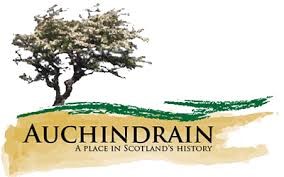 A grandfather, father and son who all shared the same name lived here.Where am I?				When this house needed a new roof in 1892, they used corrugated steel instead of thatching or ‘tar paper’. Where am I?							This is the only building in the township which ever had this type of roof.Where am I?				This building has two doors, opposite each other. It was very important for farmwork during the winter months and needed a windy day to help it work.Where am I?				You need to watch your feet at this building. It is near the ford across the burn and was known to be muddy.Where am I?				This is the only house in the township which has a garden with flowers in it. The others have kailyards for growing vegetables.Where am I?				This building is not in use. We are actually waiting to see how long it takes for the thatch and roof timbers to decay and the roof to fall down!Where am I?				If you were a visitor, you might have been invited into the good room. This was not used every day, although the parents of the family may have slept here.Where am I?				This tiny building was used first as a washhouse, then later as a storage area.Where am I?				This building was the place to meet your friends if you were young. You might even have painted your initials up on the roof timbers.Where am I?				